ACTIVIDADES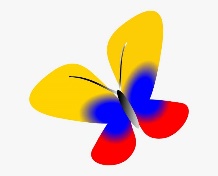 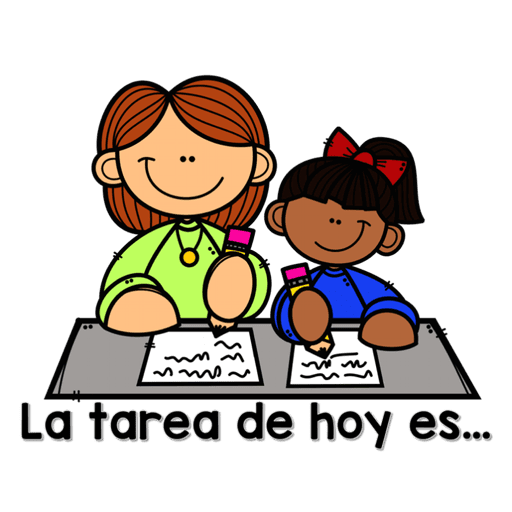 LUNES 28 DE SEPTIEMBRE7:00 a 8:00 am ÉTICA Agenda: Tema: PROYECTO AMARSiempre se ha dicho que el amor es como unaplanta. Hay que regarlo y cuidar… cada hoja quelo embellece. Y ese amor se convertirá en un árbolfrondoso y lleno de frutos.ACTIVIDAD: En casa: El día de hoy conversaremos en familia sobre la libertad, voluntad y compromiso: páginas 22, 24 y 26, no olviden buscar el momento para compartir el espacio en familia, realizar entre todos la hoja y seguir construyendo su árbol del AMOR.NOTA IMPORTANTE: Del árbol completo enviaremos evidencia el lunes 9 de noviembre, se enviará una fotografía y un escrito corto de la experiencia en familia. 9:30 a 10:30 am LENGUA CASTELLANA:Agenda  Tema: SUSTANTIVO ACTIVIDAD:Clase virtual: Desarrollaremos las páginas: de nuestro libro de lengua 26 y 28 10:30 a 11:30 MATEMÁTICASAgenda:Tema: ADICIÓN CON NUMEROS DE CINCO CIFRAS.ACTIVIDAD: Clase virtual:  Desarrollo de páginas: sumas con números de cinco cifras, paginas 147, 148 y 149.11:30 a 12:00 RELIGIÓN Agenda:Tema: MES MISIONERO  ACTIVIDAD: Clase virtual: Compartiremos el mensaje que nos ha dejado la película “El gran milagro” y Explicación de lo que realizaremos durante el mes de octubre con motivo del mes misionero. MARTES 29 DE SEPTIEMBRE 7:00 a 8:00 am LENGUA CASTELLANA:Agenda  Tema: MAYÚSCULASACTIVIDAD: Jugamos: https://www.mundoprimaria.com/juegos-educativos/juegos-lenguaje/juego-nombres-propios-comunes En casa escribe el concepto:  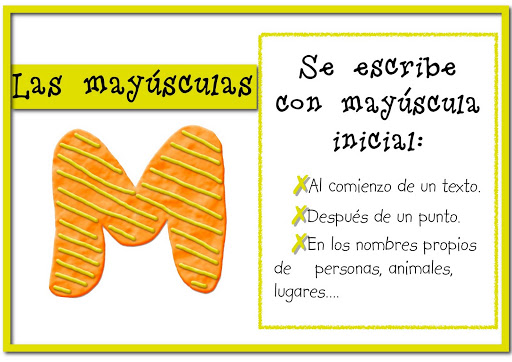 Videíto de profundización: https://youtu.be/jFoPSytahVc9:30 a 10:30 MATEMÁTICASAgenda:Tema: SUSTRACCIÓN CON NÚMEROS DE CINCO CIFRAS  ACTIVIDAD: Clase virtual: Desarrollamos páginas 150 y 15112:00 a 1:00 SOCIALES Agenda: Tema HISTORIA DE COLOMBIA ACTIVIDAD: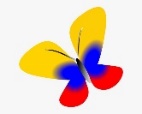 Clase virtual:  Explicación y concepto del periodo de la colonia 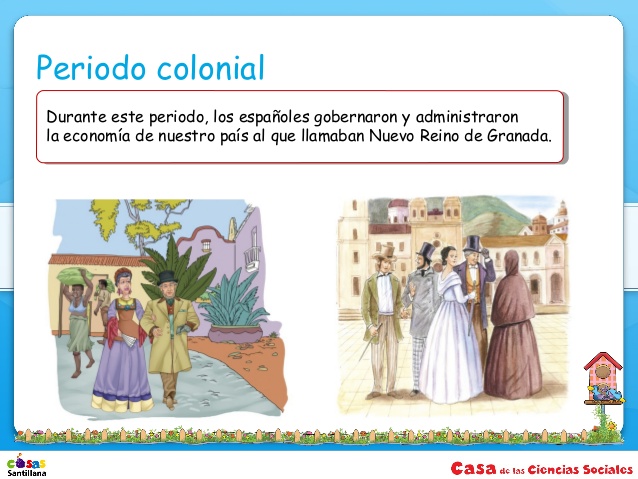 MIÉRCOLES 30 DE SEPTEIMBRE 7:00 a 8:00 am RELIGION Agenda: Tema: PREPARANDONOS PARA NAVIDAD   ACTIVIDAD: escucha y repasa el villancico: aprovecha la semana de receso: Hacia Belén va una burra, rin, rin
Yo me remendaba, yo me remendé
Yo me hice un remiendo, yo me lo quité
Cargada de chocolateLleva en su chocolatera, rin, rin
Yo me remendaba, yo me remendé
Yo me hice un remiendo, yo me lo quité
Su molinillo y su anafreMaría, María, ven a acá corriendo
Que el chocolatillo se lo están comiendo
María, María, ven acá corriendo
Que el chocolatillo se lo están comiendoEn el portal de Belén, rin, rin
Yo me remendaba, yo me remendé
Yo me hice un remiendo, yo me lo quité
Los gitanillos han entradoY al niño que está en la cuna, rin, rin
Yo me remendaba, yo me remendé
Yo me hice un remiendo, yo me lo quité
Los pañales le han robadoMaría, María, ven acá corriendo
Que los pañuelos los están llevando
María, María, ven acá volando
Que los pañalillos los están llevando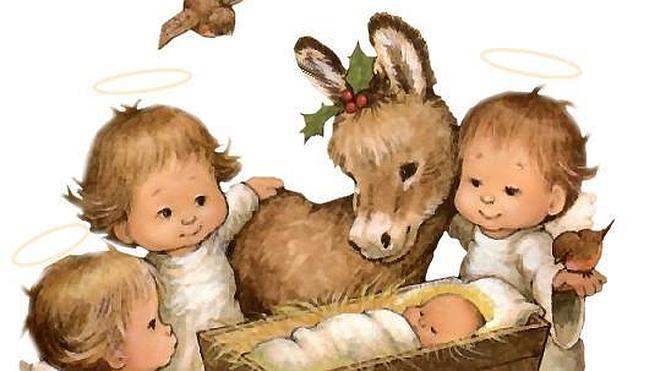 Hacia Belén va una burra, rin, rin
Yo me remendaba, yo me remendé
Yo me hice un remiendo, yo me lo quité
Cargada de chocolateLleva en su chocolatera, rin, rin
Yo me remendaba, yo me remendé
Yo me hice un remiendo, yo me lo quité
Su molinillo y su anafreMaría, María, ven a acá corriendo
Que el chocolatillo se lo están comiendo
María, María, ven acá corriendo
Que el chocolatillo se lo están comiendoEnlace: https://youtu.be/LOc4Un2UEIk9:30 a 10:30 am MATEMÁTICASAgenda: Tema: MULTIPLICACION CON NUMEROS DE CINCO CIFRAS ACTIVIDAD:Clase virtual: desarrollo de páginas 154 y 155. 10:30 a 11:30 LENGUA CASTELLANAAgenda: Tema: MAYÚSCULASACTIVIDAD: Explicación y ejercicio de dictado. 12: 00 a 1:00 pm CIENCIASAgendaTema:  MAQUINAS SIMPLESACTIVIDADClase Virtual: Elaboración de manualidad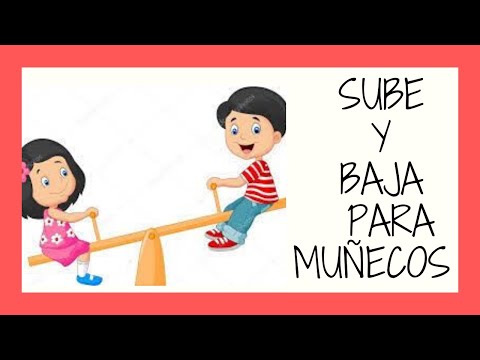 NOTA: Para la clase de este día y el día de mañana necesitaremos palitos de paleta, tres tapitas de gaseosa. Un pedacito de cartón o cartulina, cauchitos de los del pelo o resortes de oficina JUEVES 1 DE OCTUBRE7:00 a 8:00 am SOCIALESAgendaTema:   COLOMBIA ACTIVIDAD:Video: https://youtu.be/iDku8mKzd_AEn casa:  Consulta, algunos de los lugares turísticos del departamento que te ha tocado. 8:00 a 9:00 am MATEMÁTICASAgendaTema: NÚMEROS DE CINCO CIFRAS ACTIVIDAD: En casa: jugamos:  https://www.mundoprimaria.com/juegos-educativos/juegos-matematicas/orden-comp-num-3o-0410:30 a 11:30 LENGUA CASTELLANAAgendaTema: PREGONEROS ACTIVIDAD:Clase virtual: Este día no tendremos plan lector ya que realizaremos una divertida actividad de lectura oral.A través de la historia de Colombia y los pregoneros. 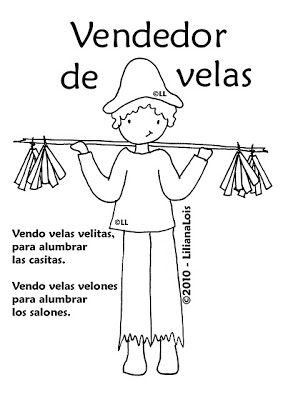 12:00 a 1:00 pm CIENCIAS            AgendaTema:  MAQUINAS ACTIVIDAD:Clase virtual: Finalizaremos nuestras manualidades de maquinas simples. VIERNES 2 DE OCTUBRE 7:00 a 8:00 am URBANIDADAgendaTema: NORMAS DE CORTESIAACTIVIDAD: En casa: En este día y teniendo en cuenta que en Ética estamos trabajando nuestro proyecto amar, repasaremos en nuestra clase de urbanidad las normas de cortesía:Video canción: https://youtu.be/cg6DawbmPCsEscribe y dibuja las palabras mágicas que has recordado en la canción8:00 a 9:00 am MATEMÁTICAS AgendaTema: geometría: TANGRAMA  ACTIVIDAD: Clase virtual: Realizaremos el recortable número seis de nuestro libro y nos divertiremos haciendo figuras a partir del mismo. 9:30 a 10:30 am SOCIALES AgendaTema: HISTORIA DE COLOMBIA ACTIVIDAD: Clase virtual: Explicación periodo de independencia.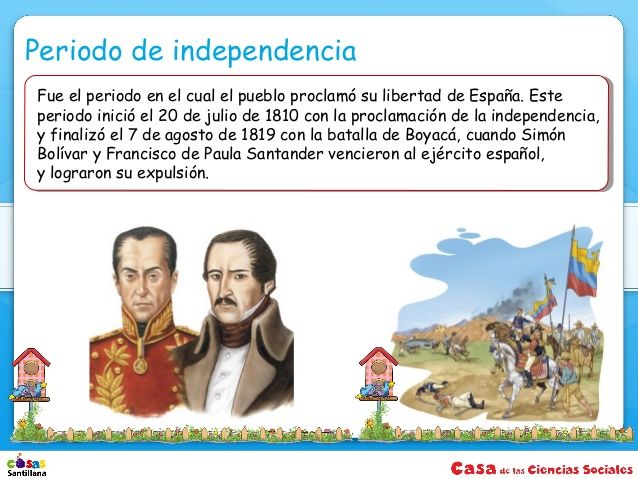 10:30 a 11:30 am CIENCIAS NATURALES AgendaTema: ACTIVIDAD: En casa: jugamos: https://www.mundoprimaria.com/juegos-educativos/juegos-ciencias/juego-maquinas-herramientas12:00 a 1:00 pm ARTÍSTICA AgendaTema:  ARTE LOCAL: Fernando BoteroActividad Clase virtual: y si…¿Dibujamos como nuestros artístistas?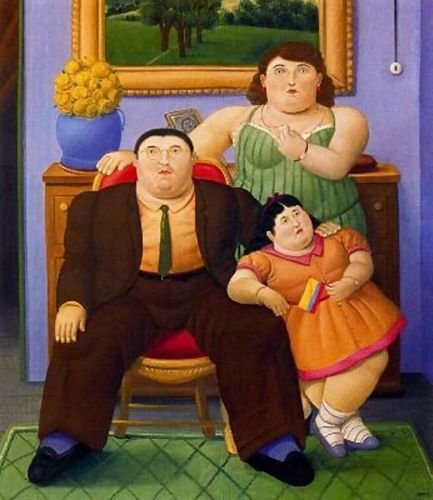 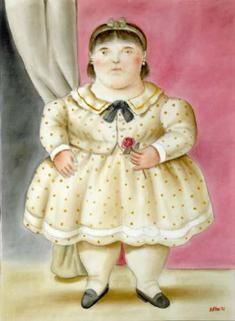 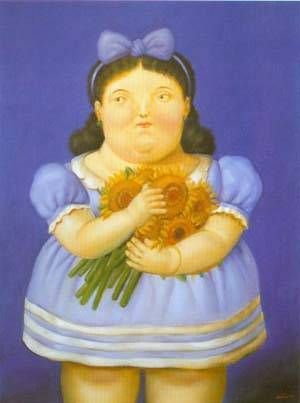 EVIDENCIAS PARA ESTA SEMANA:Lunes: Matemáticas: actividad en clase páginas 147, 148 y 149Ética: Compromisos en las hojasLengua castellana: páginas 26 y 28 desarrolladas en clase Martes:Matemáticas: paginas 150 y 151 trabajadas en clase Miércoles: Matemáticas: Páginas 154 y 155Jueves: Sociales: Lugares turísticos. Ciencias: Manualidad de máquinas simples.Viernes:Matemáticas: imagen realizada con el tangram Urbanidad: dibujos normas de cortesía Artística: Dibujo de clase. FELICES VACACIONES. LAS QUIERO MUCHISÍMO 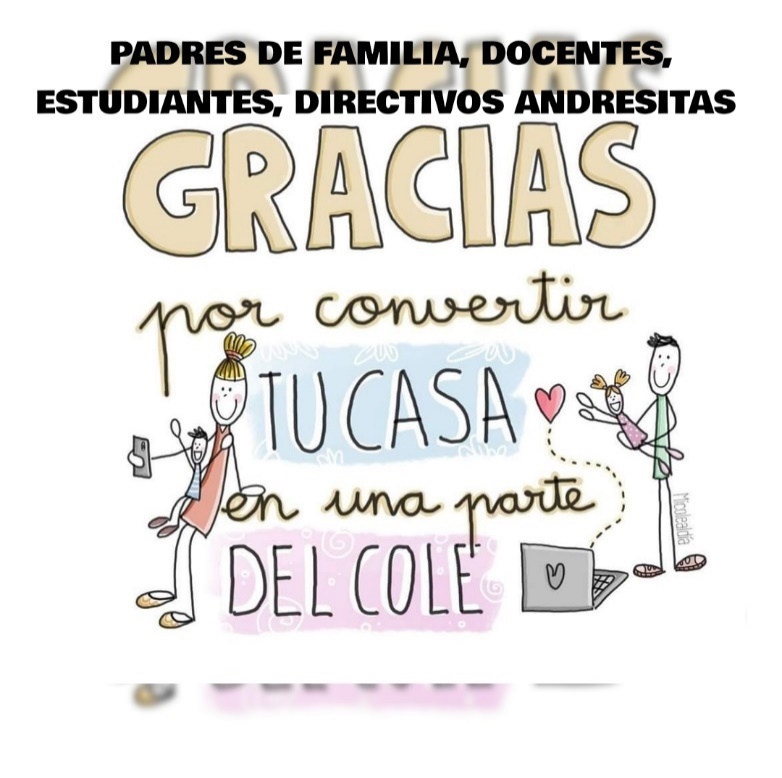 COLEGIO EMILIA RIQUELMEGuías de aprendizaje en casa 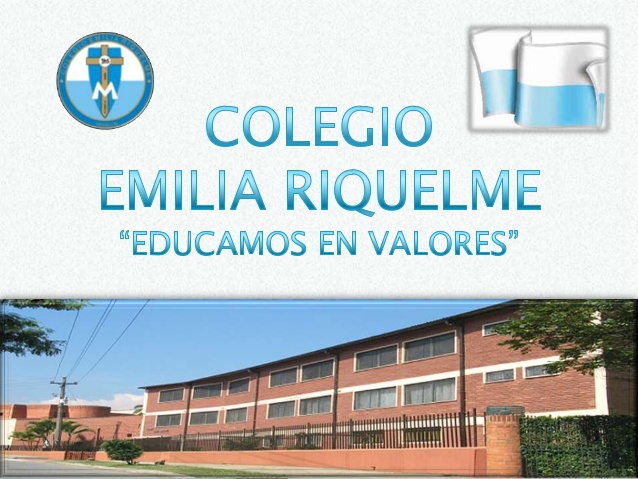 Grado: SEGUNDOSEMANA DEL 28 AL 2 DE OCTUBRE SEMANA DEL 28 AL 2 DE OCTUBRE SEMANA DEL 28 AL 2 DE OCTUBRE SEMANA DEL 28 AL 2 DE OCTUBRE SEMANA DEL 28 AL 2 DE OCTUBRE SEMANA DEL 28 AL 2 DE OCTUBRE SEMANA DEL 28 AL 2 DE OCTUBRE SEMANA DEL 28 AL 2 DE OCTUBRE Horas Horas Lunes Martes Miércoles Jueves Viernes Viernes 7 a 87 a 8Ética Actividad en casa:Proyecto amar Lengua castellanaActividad en casa:Mayúsculas Religión Actividad en casa:Villancico Sociales Actividad en casa:Lugares turísticos UrbanidadActividad en casa:Normas de cortesía UrbanidadActividad en casa:Normas de cortesía 8 a 9 8 a 9 INGLES EDUCACIÓN FÍSICA INGLESMatemáticas Actividad en casa: Jugamos a ordenar MatemáticasClase virtual: tangramMatemáticasClase virtual: tangramDESCANSO (desayuno)DESCANSO (desayuno)DESCANSO (desayuno)DESCANSO (desayuno)DESCANSO (desayuno)DESCANSO (desayuno)DESCANSO (desayuno)DESCANSO (desayuno)9:30 a 10:309:30 a 10:30   Lengua castellanaClase virtual:Sustantivos paginas MatemáticasClase virtual:Operaciones con números de cinco cifras MatemáticasClase virtual:Operaciones con números de cinco cifras EDUCACIÓN FÍSICASociales Clase virtual: Historia de Colombia Sociales Clase virtual: Historia de Colombia 10:30 a 11:3010:30 a 11:30MatemáticasClase virtual:Operaciones con números de cinco cifras. TECNOLOGIA Lengua castellanaClase virtual:  Lengua castellanaClase virtual:Pregoneros Ciencias:Actividad en casa: Jugamos Ciencias:Actividad en casa: Jugamos DESCANSO (media mañana o almuerzo) DESCANSO (media mañana o almuerzo) DESCANSO (media mañana o almuerzo) DESCANSO (media mañana o almuerzo) DESCANSO (media mañana o almuerzo) DESCANSO (media mañana o almuerzo) DESCANSO (media mañana o almuerzo) DESCANSO (media mañana o almuerzo) 12 a 1 Religión Clase virtual:  Milagros Religión Clase virtual:  Milagros  Sociales:Clase virtual:Historia de Colombia Ciencias:Clase virtual:Maquinas Ciencias:Clase virtual: Máquinas Ciencias:Clase virtual: Máquinas ArtísticaClase virtual:Dibujando arte local. 